Publicado en Barcelona el 26/02/2024 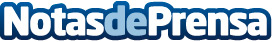 La proteína alternativa se está convirtiendo en un potencial de desarrollo industrial en CataluñaINGAL Ingeniería proyecta la primera planta preindustrial abierta a todos los productores con cuatro procesos para la generación de alimentos de proteína alternativa en EspañaDatos de contacto:Lola BeltránINGAL Ingeniería678967349Nota de prensa publicada en: https://www.notasdeprensa.es/la-proteina-alternativa-se-esta-convirtiendo Categorias: Nacional Finanzas Industria Alimentaria Innovación Tecnológica Actualidad Empresarial http://www.notasdeprensa.es